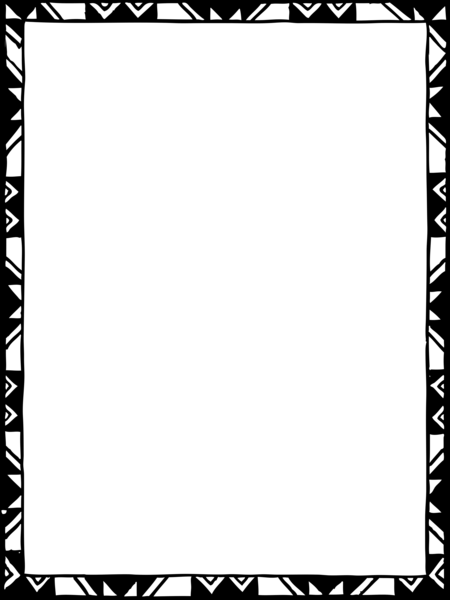 Each of us has a story to tell. Each of has a variety of experiences, memories, passions that contribute to who we are.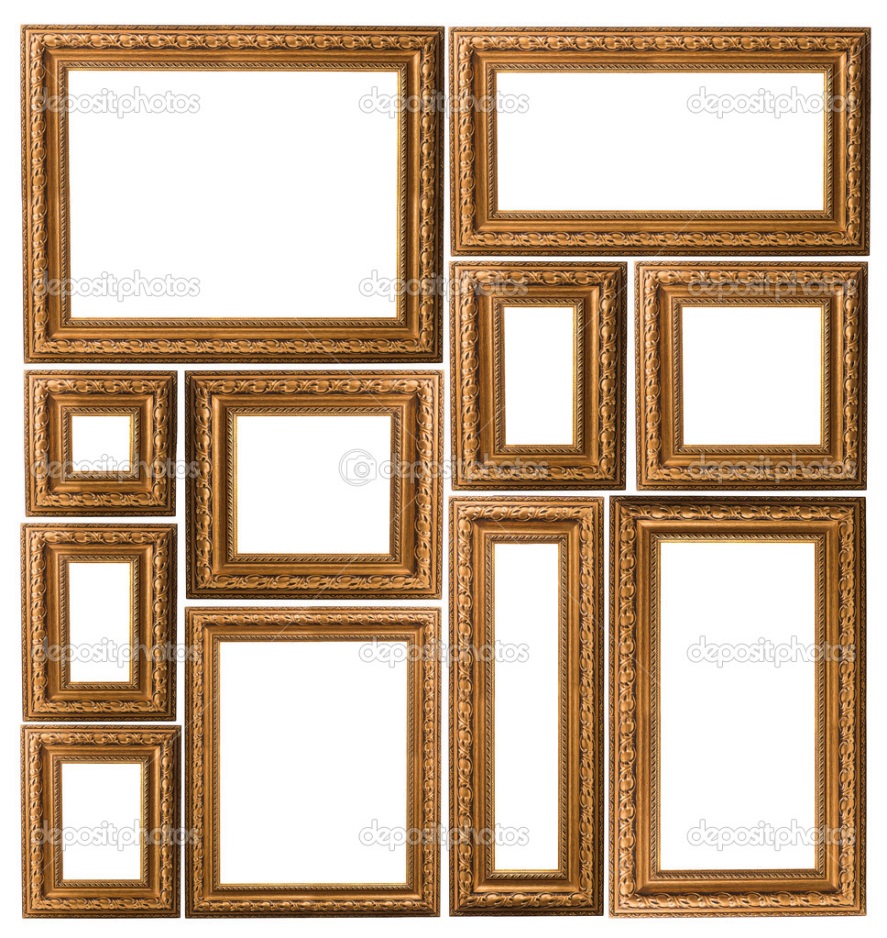 http://tinyurl.com/nwycdmbFinal Product:Create either a digital story (with writing and/or narration), or a video (with narration), or a photo essay.Include a written reflection that discusses the process, your inspiration, your choices, and your final thoughts on your accomplishment.Photos & video must be original from a family “album” or new photos you take for this project.Due Date: ______________________Building Background:Read: “I Am Writing Blindly”, Roger RosenblattRead: Reader’s Digest articleView: “Indian Boy Lost and Found” https://www.youtube.com/watch?v=hW2JFfsisHAView: “Life at Lascaux: The First Colour Photos from Another World”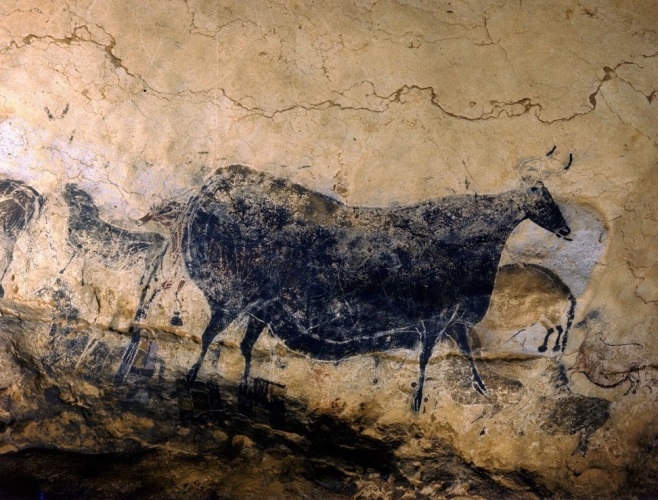                               http://tinyurl.com/lsrzzkkRespond (summative assessment)Why do we “write”?Use this organizer to keep track of the significant idea developed in each selection.The Process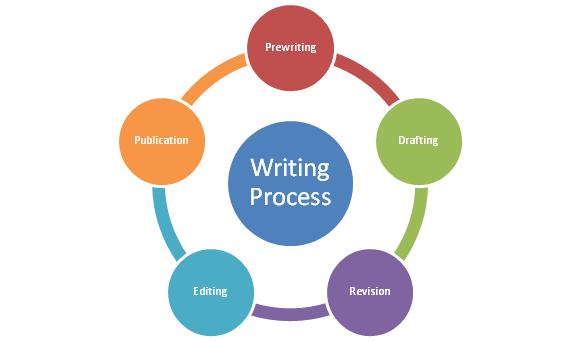                                                                                                                http://tinyurl.com/msuvobwPrewriting: Initial Thinking and PlanningBrainstorm: Consider all possibilities to start with.Make a list of the first things that come to mindPeople, places, memories, activities, books, travel, sports (anything and everything that has been a part of your life)Drafting:Decisions:Format?Culling the list: what will stay? What will go?What pictures need to be found or taken?Begin writing and creating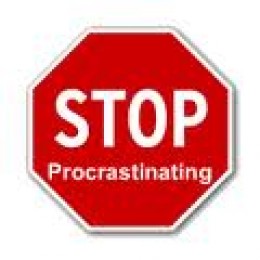 Plan in whatever way makes sense	Outline, notes, charts…Why do we “write”? Explore this idea by considering all that you have worked with and with your own experience.